``Data wpływu: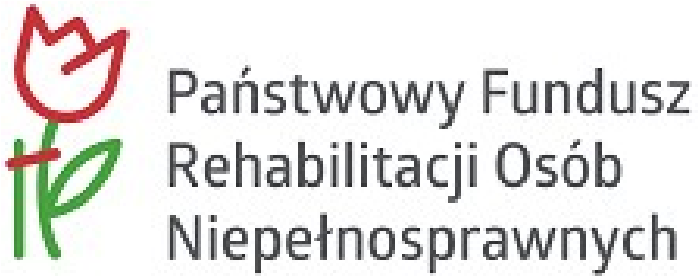 Nr wniosku:WNIOSEK  o dofinansowanie ze środków Państwowego Funduszu Rehabilitacji Osób Niepełnosprawnych zaopatrzenia w przedmioty ortopedyczne i środki pomocniczeCzęść A – DANE WNIOSKODAWCYADRES KORESPONDENCYJNY Taki sam jak adres zamieszkania ŚREDNI DOCHÓDCzy OzN przebywa w DPS: Tak   Nie  Brak informacjiWnioskodawca prowadzi gospodarstwo domowe: indywidualne   wspólneŚredni miesięczny dochód netto na osobę w gospodarstwie Wnioskodawcy:                      Liczba osób we wspólnym gospodarstwie domowym wynosi:Część B – PRZEDMIOT WNIOSKUI. KOSZTY REALIZACJIWnioskowana kwota dofinansowania nie może przekraczać całkowitego koszt zakupu pomniejszonego o dofinansowanie NFZ. Przykład: jeżeli aparat słuchowy kosztuje 4.000 zł a NFZ przyznał 700 zł, to maksymalna wnioskowana kwota dofinansowania może wynosić 3.300 zł. Dofinansowanie NFZ musi być większe od 0.II. FORMA PRZEKAZANIA ŚRODKÓW FINANSOWYCHPrzelew na konto Wnioskodawcy/osoby upoważnionej przez Wnioskodawcę:W kasie lub przekazem pocztowym (o ile Realizator dopuszcza taką formę płatności)Konto Wykonawcy podane na dowodzie zakupu usługiCzęść C – INFORMACJE UZUPEŁNIAJĄCEOŚWIADCZENIEUprzedzony/uprzedzona o odpowiedzialności wynikającej z art. 233 § 1 i § 2 ustawy z dnia 6 czerwca 1997r. Przepisy wprowadzające Kodeks karny - za zeznanie nieprawdy lub zatajenie prawdy oświadczam, że dane zawarte we wniosku są zgodne ze stanem faktycznym. O zmianach zaistniałych po złożeniu wniosku zobowiązuję się informować w ciągu 14 dni.Oświadczam, że wyrażam zgodę na umieszczenie i przetwarzanie moich danych, w bazie danych dla potrzeb niezbędnych podczas realizacji wniosku, zgodnie z ustawą z dnia 10 maja 2018 r. o ochronie danych osobowych.Oświadczam, że nie mam zaległości wobec Państwowego Funduszu Rehabilitacji Osób Niepełnosprawnych.Oświadczam, że w ciągu trzech lat przed złożeniem wniosku nie byłem(am) stroną umowy o dofinansowanie ze środków Państwowego Funduszu Rehabilitacji Osób Niepełnosprawnych, która została rozwiązana z przyczyn leżących po mojej stronie. ROLA WNIOSKODAWCYROLA WNIOSKODAWCYNazwa polaDo uzupełnieniaWnioskodawca składa wniosek:Postanowieniem Sądu:Z dnia:Sygnatura akt:Imię i nazwisko notariusza:Repertorium nr:Zakres pełnomocnictwa:pełen zakres czynności związanych z aplikowaniem o wsparcie   do rozliczenia dofinansowaniado zawarcia umowydo udzielania dodatkowych wyjaśnień i uzupełnienia wnioskudo złożenia wnioskuinneDANE PERSONALNE WNIOSKODAWCYNazwa polaDo uzupełnieniaImię:Drugie imię:Nazwisko:PESEL:Data urodzenia:Płeć mężczyzna    kobietaADRES ZAMIESZKANIANazwa polaDo uzupełnieniaMiejscowość:Ulica:Nr domu:Nr lokalu:Kod pocztowy:Poczta:Rodzaj miejscowości:miasto  wieśNr telefonu:Adres e-mail:Nazwa polaDo uzupełnieniaMiejscowość:Ulica:Nr domu:Nr lokalu:Kod pocztowy:Poczta:DANE PODOPIECZNEGO/MOCODAWCYNazwa polaDo uzupełnieniaImię:Drugie imię:Nazwisko:PESEL:Data urodzenia:Płeć: mężczyzna   kobietaADRES ZAMIESZKANIA I DANE KONTAKTOWE PODOPIECZNEGOADRES ZAMIESZKANIA I DANE KONTAKTOWE PODOPIECZNEGONazwa polaDo uzupełnieniaMiejscowość:Ulica:Nr domu:Nr lokalu:Kod pocztowy:Poczta:Nr telefonu:Adres e-mail:Rodzaj miejscowości:miasto wieśSTOPIEŃ NIEPEŁNOSPRAWNOŚCISTOPIEŃ NIEPEŁNOSPRAWNOŚCINazwa polaDo uzupełnieniaOsoba w wieku do 16 lat posiadająca orzeczenie o niepełnosprawności:taknieStopień niepełnosprawności:ZnacznyUmiarkowanyLekkiNie dotyczyOrzeczenie dotyczące niepełnosprawności ważne jest: bezterminowo  okresowo – do dnia: Numer orzeczenia:Grupa inwalidzka:I grupaII grupaIII grupanie dotyczyNiezdolność:Osoby całkowicie niezdolne do pracy i niezdolne do samodzielnej egzystencjiOsoby długotrwale niezdolne do pracy w gospodarstwie rolnym, którym przysługuje zasiłek pielęgnacyjnyOsoby całkowicie niezdolne do pracyOsoby częściowo niezdolne do pracyOsoby stale lub długotrwale niezdolne do pracy w gospodarstwie rolnymNie dotyczyRodzaj niepełnosprawności:01-U – upośledzenie umysłowe02-P – choroby psychiczne03-L – zaburzenia głosu, mowy i choroby słuchuosoba głuchaosoba głuchoniema04-O – narząd wzrokuosoba niewidomaosoba głuchoniewidoma 05-R – narząd ruchuwnioskodawca lub dziecko/podopieczny porusza się przy pomocy wózka inwalidzkiegodysfunkcja obu kończyn górnych06-E – epilepsja07-S – choroby układu oddechowego i krążenia08-T – choroby układu pokarmowego09-M – choroby układu moczowo-płciowego10-N – choroby neurologiczne11-I – inne12-C – całościowe zaburzenia rozwojoweNiepełnosprawność jest sprzężona (u osoby występuje więcej niż jedna przyczyna wydania orzeczenia o stopniu niepełnosprawności). Niepełnosprawność sprzężona musi być potwierdzona w posiadanym orzeczeniu dot. niepełnosprawności:tak  nieLiczba przyczyn niepełnosprawności (jeśli dotyczy):2 przyczyny3 przyczynyPrzedmiot 1Przedmiot 1Nazwa polaDo uzupełnieniaDo uzupełnieniaPrzedmiot wniosku:Numer zlecenia:Całkowity koszt zakupu:Dofinansowanie NFZ:Udział własny wnioskodawcy:Wnioskowana kwota dofinansowania:Przedmiot 2Przedmiot 2Nazwa polaDo uzupełnieniaDo uzupełnieniaPrzedmiot wniosku:Numer zlecenia:Całkowity koszt zakupu:Dofinansowanie NFZ:Udział własny wnioskodawcy:Wnioskowana kwota dofinansowania:Przedmiot 3Przedmiot 3Nazwa polaDo uzupełnieniaDo uzupełnieniaPrzedmiot wniosku:Numer zlecenia:Całkowity koszt zakupu:Dofinansowanie NFZ:Udział własny wnioskodawcy:Wnioskowana kwota dofinansowania:RAZEM KWOTA WNIOSKOWANARAZEM KWOTA WNIOSKOWANARAZEM KWOTA WNIOSKOWANANazwa polaNazwa polaDo uzupełnieniaCałkowity koszt zakupuCałkowity koszt zakupuDofinansowanie NFZDofinansowanie NFZUdział własny wnioskodawcyUdział własny wnioskodawcyWnioskowana kwota dofinansowaniaWnioskowana kwota dofinansowaniaNazwa polaDo uzupełnieniaWłaściciel konta (imię i nazwisko):Nazwa banku:Nr rachunku bankowego:MiejscowośćMiejscowośćDataPodpis WnioskodawcyZAŁĄCZNIKI DO WNIOSKUZAŁĄCZNIKI DO WNIOSKUZAŁĄCZNIKI DO WNIOSKULp.PlikPlikPlikUZUPEŁNIONE ZAŁĄCZNIKI DO WNIOSKUUZUPEŁNIONE ZAŁĄCZNIKI DO WNIOSKUUZUPEŁNIONE ZAŁĄCZNIKI DO WNIOSKULp.PlikPlikPlikLISTA ZAŁĄCZNIKÓW WPROWADZONA W NABORZELISTA ZAŁĄCZNIKÓW WPROWADZONA W NABORZELISTA ZAŁĄCZNIKÓW WPROWADZONA W NABORZELISTA ZAŁĄCZNIKÓW WPROWADZONA W NABORZEListaListaListaListaoryginały faktur wystawione na osobę niepełnosprawną, dziecko niepełnosprawne określające kwotę opłaconą  w ramach ubezpieczenia zdrowotnego  i kwotę udziału własnego lub inny dokument potwierdzający zakup lub kopię zlecenia                                na zaopatrzenie w przedmioty ortopedyczne i środki pomocnicze wraz z ofertą określającą cenę nabycia z wyodrębnioną kwotą opłaconą w ramach ubezpieczenia zdrowotnego  i kwotą udziału własnego oraz termin realizacji zlecenia od momentu przyjęcia go do realizacjipotwierdzone za zgodność, z oryginałem przez świadczeniodawcę realizującego zlecenie, kopie zrealizowanych zleceń na zaopatrzenie w przedmioty ortopedyczne i środki pomocnicze    kopia aktualnego dokumentu stwierdzającego niepełnosprawność  (orzeczenie o: niepełnosprawności przed ukończeniem 16 roku życia, stopniu niepełnosprawności, grupie inwalidzkiej, całkowitej lub częściowej niezdolności do pracy, stałej lub długotrwałej niezdolności do pracy w gospodarstwie rolnym – tylko orzeczenia wydane przed 01.01.1998 r.)  dokument świadczący o byciu opiekunem prawnym lub pełnomocnikiem Wnioskodawcy  oryginały faktur wystawione na osobę niepełnosprawną, dziecko niepełnosprawne określające kwotę opłaconą  w ramach ubezpieczenia zdrowotnego  i kwotę udziału własnego lub inny dokument potwierdzający zakup lub kopię zlecenia                                na zaopatrzenie w przedmioty ortopedyczne i środki pomocnicze wraz z ofertą określającą cenę nabycia z wyodrębnioną kwotą opłaconą w ramach ubezpieczenia zdrowotnego  i kwotą udziału własnego oraz termin realizacji zlecenia od momentu przyjęcia go do realizacjipotwierdzone za zgodność, z oryginałem przez świadczeniodawcę realizującego zlecenie, kopie zrealizowanych zleceń na zaopatrzenie w przedmioty ortopedyczne i środki pomocnicze    kopia aktualnego dokumentu stwierdzającego niepełnosprawność  (orzeczenie o: niepełnosprawności przed ukończeniem 16 roku życia, stopniu niepełnosprawności, grupie inwalidzkiej, całkowitej lub częściowej niezdolności do pracy, stałej lub długotrwałej niezdolności do pracy w gospodarstwie rolnym – tylko orzeczenia wydane przed 01.01.1998 r.)  dokument świadczący o byciu opiekunem prawnym lub pełnomocnikiem Wnioskodawcy  oryginały faktur wystawione na osobę niepełnosprawną, dziecko niepełnosprawne określające kwotę opłaconą  w ramach ubezpieczenia zdrowotnego  i kwotę udziału własnego lub inny dokument potwierdzający zakup lub kopię zlecenia                                na zaopatrzenie w przedmioty ortopedyczne i środki pomocnicze wraz z ofertą określającą cenę nabycia z wyodrębnioną kwotą opłaconą w ramach ubezpieczenia zdrowotnego  i kwotą udziału własnego oraz termin realizacji zlecenia od momentu przyjęcia go do realizacjipotwierdzone za zgodność, z oryginałem przez świadczeniodawcę realizującego zlecenie, kopie zrealizowanych zleceń na zaopatrzenie w przedmioty ortopedyczne i środki pomocnicze    kopia aktualnego dokumentu stwierdzającego niepełnosprawność  (orzeczenie o: niepełnosprawności przed ukończeniem 16 roku życia, stopniu niepełnosprawności, grupie inwalidzkiej, całkowitej lub częściowej niezdolności do pracy, stałej lub długotrwałej niezdolności do pracy w gospodarstwie rolnym – tylko orzeczenia wydane przed 01.01.1998 r.)  dokument świadczący o byciu opiekunem prawnym lub pełnomocnikiem Wnioskodawcy  oryginały faktur wystawione na osobę niepełnosprawną, dziecko niepełnosprawne określające kwotę opłaconą  w ramach ubezpieczenia zdrowotnego  i kwotę udziału własnego lub inny dokument potwierdzający zakup lub kopię zlecenia                                na zaopatrzenie w przedmioty ortopedyczne i środki pomocnicze wraz z ofertą określającą cenę nabycia z wyodrębnioną kwotą opłaconą w ramach ubezpieczenia zdrowotnego  i kwotą udziału własnego oraz termin realizacji zlecenia od momentu przyjęcia go do realizacjipotwierdzone za zgodność, z oryginałem przez świadczeniodawcę realizującego zlecenie, kopie zrealizowanych zleceń na zaopatrzenie w przedmioty ortopedyczne i środki pomocnicze    kopia aktualnego dokumentu stwierdzającego niepełnosprawność  (orzeczenie o: niepełnosprawności przed ukończeniem 16 roku życia, stopniu niepełnosprawności, grupie inwalidzkiej, całkowitej lub częściowej niezdolności do pracy, stałej lub długotrwałej niezdolności do pracy w gospodarstwie rolnym – tylko orzeczenia wydane przed 01.01.1998 r.)  dokument świadczący o byciu opiekunem prawnym lub pełnomocnikiem Wnioskodawcy  